Publicado en  el 03/03/2014 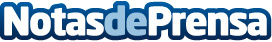 El Marketing no es una batalla de productos y sí de percepciones:Datos de contacto:Blog  Manuel SilvaNota de prensa publicada en: https://www.notasdeprensa.es/el-marketing-no-es-una-batalla-de-productos-y Categorias: Negocios http://www.notasdeprensa.es